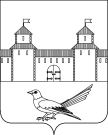 от 29.07.2015г.  № 312-п     В целях обеспечения безопасности дорожного движения, техники безопасности и охраны окружающей среды при эксплуатации тракторов, самоходных дорожно-строительных и иных машин и прицепов к ним в соответствии с положением, предусмотренным приказом Минсельхозпрода России от 27.01.1998 года №38,  распоряжением министерства сельского хозяйства, пищевой и перерабатывающей промышленности Оренбургской области от 21.07.2015 года № 12-р «О проведении профилактической операции «Трактор», в соответствии со статьями 32, 35, 40 Устава муниципального образования Сорочинский городской округ  Оренбургской области ПОСТАНОВЛЯЕТ:1. Провести на территории муниципального образования Сорочинский городской округ Оренбургской области в период с 1 августа по 1 сентября 2015 года ежегодную профилактическую операцию «Трактор».2. Создать рабочую группу по проведению на территории Сорочинского городского округа профилактической операции «Трактор» и утвердить ее состав согласно приложения № 1.3. Утвердить положение о  рабочей группе по проведению на территории Сорочинского городского округа профилактической операции «Трактор» согласно приложения № 2.4. Контроль за исполнением настоящего постановления возложить на начальника управления по сельскому хозяйству администрации Сорочинского городского округа Маслова В.Г.5. Настоящее постановление вступает в силу после его подписания и подлежит опубликованию в газете «Сорочинский вестник».И.о. главы администрации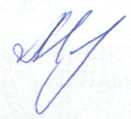 города Сорочинска                                                                      Т.П. МелентьеваРазослано: в дело, членам рабочей группы, газета «Сорочинский вестник».Составрабочей группы по проведению на территории Сорочинского городского округа профилактической операции «Трактор»ПОЛОЖЕНИЕо  рабочей группе по проведению на территории Сорочинского                        городского округа профилактической операции «Трактор» 1. Настоящим Положением определяется порядок формирования и деятельности рабочей группы  по проведению на территории Сорочинского городского округа профилактической операции «Трактор» (далее – Рабочая группа).
       2. Рабочая группа в своей деятельности руководствуется Конституцией Российской Федерации, федеральными законами, иными нормативными правовыми актами Российской Федерации, законами Оренбургской области, Уставом муниципального образования город Сорочинск Оренбургской области а также настоящим Положением.3. Основными задачами Рабочей группы являются:3.1. профилактика правонарушений в сфере эксплуатации самоходных машин;3.2. обеспечения безопасности для жизни и здоровья людей, охраны окружающей среды и противопожарной безопасности при эксплуатации тракторов, самоходных дорожно-строительных и иных машин и прицепов к ним.4. Рабочая группа создается постановлением Администрации города Сорочинска Оренбургской области, определяющим состав рабочей группы.Рабочая группа состоит из председателя рабочей группы и членов рабочей группы.Все члены рабочей группы при принятии решений обладают равными правами.  В период отсутствия председателя рабочей группы, его обязанности исполняет один из членов рабочей группы назначенный председателем рабочей группы.5. В состав рабочей группы вводятся представители управления сельского хозяйства администрации Сорочинского городского округа, управления гостехнадзора по Сорочинскому городскому округу, ОГИБДД МО МВД РФ «Сорочинский», представители СМИ, отдела военного комиссариата Оренбургской области по г. Сорочинску и Сорочинскому району. 6. Члены рабочей группы информируются о дате, месте и времени заседания комиссии заблаговременно председателем рабочей группы.7. Заседание рабочей группы считается правомочным, если на нем присутствует более половины ее членов. 8. Решения рабочей группы принимаются простым большинством голосов членов рабочей группы, присутствующих на заседании. При равенстве голосов голос председательствующего является решающим.  9. Решения рабочей группы оформляются протоколами, которые подписывают члены рабочей группы, принимавшие участие в ее заседании, и председатель рабочей группы, а в период его отсутствия, лицо назначенное председателем рабочей группы.10. Организационно-техническое и документационное обеспечение деятельности рабочей группы, а также информирование членов рабочей группы о вопросах, включенных в повестку дня, о дате, времени и месте проведения заседания, ознакомление членов рабочей группы с материалами, представленными для обсуждения на заседании рабочей группы, осуществляется председателем рабочей группы.Администрация города Сорочинска Оренбургской областиП О С Т А Н О В Л Е Н И ЕО создании рабочей группы для проведения профилактической операции «Трактор»Приложение № 1к постановлению администрации города Сорочинска от 29.07.2015г. № 312-пМаслов В.Г.– председатель рабочей группы - начальник управления по сельскому хозяйству администрации Сорочинского городского округа;Гриценко В.М.- главный специалист-инспектор управления гостехнадзора по Сорочинскому городскому округу (по согласованию);Шеховцов С.Е.- главный инженер управления по сельскому хозяйству администрации Сорочинского городского округа;Федоров И.Ф.- ведущий специалист управления по сельскому хозяйству администрации Сорочинского городского округа;Петров В.Н– государственный инспектор по  безопасности дорожного движения ОГИБДД  МО МВД РФ «Сорочинский» (по согласованию);Мещерин Ю.В.– начальник отделения планирования, предназначения, подготовки и учета мобилизационных ресурсов отдела военного комиссариата Оренбургской области по г. Сорочинску и Сорочинскому району (по согласованию);Ибрагимова О.А.- главный редактор газеты «Сорочинский вестник» (по согласованию).Приложение № 2к постановлению администрации города Сорочинска от 29.07.2015г. № 312-п